Dražební vyhláška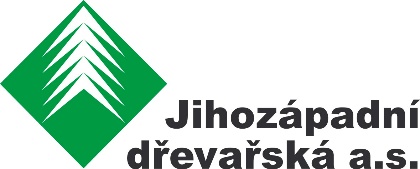 k veřejné soutěži o nejvhodnější nabídku dle § 1772 a násl. občanského zákoníkuTermín konání: 21.3. – 23.3.2022Místo konání: Jihozápadní dřevařská a.s. - Manipulační sklad Sušice – Nádražní ulice č.p. 1398, 342 01 SušiceZahájení: v první den konání dražby od 8:00 v místě konáníRegistrace účastníků: nejpozději v poslední den konání dražby do 12:00Termín odevzdání nabídek / Ukončení dražby:	v poslední den konání dražby do 15:00Termín vyhodnocení nabídek: nejpozději následující pracovní den po ukončení dražby do 18:00, výsledky obdrží všichni účastníci el. poštou na e-mail uvedený v registračním formulářiDražebník: JIHOZÁPADNÍ DŘEVAŘSKÁ a.s., IČO: 25236237, se sídlem Sušice II, Nádražní 351,  PSČ 342 01, okres Klatovy, ID datové schránky 58penx6, e-mail  info@jzdrev.cz Předmět dražbyPředmětem dražby je dříví – jednotlivé sortimenty dle dražebního seznamu.Účastníci dražbyDražby se může účastnit fyzická, nebo právnická osoba, která se zaregistruje a svým podpisem potvrdí souhlas s dražební vyhláškou, která je součástí dražebního seznamu. Za právnickou osobu musí jednat osoba/osoby k tomu oprávněná/oprávněné.Dražitelem se stává registrovaný účastník dražby, který ve stanovené lhůtě předloží svoji cenovou nabídku na dražené dříví.Z účasti na dražbě může být vyloučen ten, kdo nemá uhrazené své závazky vůči firmě Jihozápadní dřevařská a.s., nebo v předešlých dražbách neodebral či neuhradil vydražené dříví ve stanovených termínech, popř. ten, kdo řádně nevyplnil registrační formulář.Průběh dražbyÚčastník dražby obdrží po registraci nabídkový seznam draženého dříví. V seznamu jsou pod pořadovým číslem jednotlivé sortimenty draženého dříví, které si dražitel může svobodně prohlédnout v dražebním prostoru.Pohyb účastníků na manipulačním skladě je vymezen dražebníkem pouze na dražební prostor, kde se nalézá dražené dříví. Účastník je povinen dbát zásad BOZP a PO. Za jejich nedodržení a neukázněné chování může být z dražebního prostoru vykázán.Registrovaný účastník vyplní v dražebním seznamu závaznou nabídkovou cenu k jednotlivým sortimentům, o jejichž koupi projevuje zájem. Uvádí se cena za 1 m3 bez DPH. Dražitel je povinen každý list dražebního seznamu označit obchodním jménem a podepsat. Chybně vyplněné dražební seznamy mohou být z dražby vyřazeny.Dražitel odevzdá vyplněný dražební seznam na registrační místo řádně označený obchodním názvem dražitele, případně odevzdá dražební seznam emailem s řádně vyplněným a podepsaným Souhlasem s dražební vyhláškou a prohlášením o závaznosti podané nabídky. Odevzdání nabídek je limitováno termínem pro odevzdání nabídek, po tomto termínu nemusí být nabídky přijaty k vyhodnocení. Odevzdané nabídky jsou závazné a nelze je odvolat po uplynutí lhůty pro jejich podání.Vyhodnocení podaných nabídek provede dražebník po termínu pro odevzdání nabídek. Výsledek dražby s oznámením nejlepších nabídek bude zaslán všem dražitelům ve stanoveném termínu.Dražebník je oprávněn odmítnout všechny nabídky v případě, že všechny nabídky jsou nižší než vyvolávací cena. S úspěšným dražitelem není po ukončení dražby uzavírána písemná smlouva. Vzájemný vztah dražebníka a úspěšného dražitele se řídí zejména touto vyhláškou a příslušnými ustanoveními občanského zákoníku.Cena draženého dřívíDražiteli navrhované ceny jsou cenami jednotkovými za 1 m3 bez DPH. Ceny jsou v paritě EXW - v místě konání dražby.Vydražená cena je nabídka s nejvyšší cenou. Nabídka může být nižší než cena vyvolávací uvedená v dražebním seznamu, pak ale není garantován prodej (viz čl. III. odst. 6).Dražitel může uvést max. množství m3, které nakoupí. Pak, v případě, že podá nejlepší nabídku u většího množství, vydraží sortimenty, kde je největší rozdíl v nabídkové ceně vůči druhému v pořadí, a to až do jím uvedeného max. množství m3. Při rovnosti nabídkových cen od více dražitelů, vítězí nabídka od dražitele, který vydražil dříví o celkové vyšší hodnotě. V ostatních sporných případech je volba postupu v kompetenci dražebníka.Podmínky odvozu vydraženého dříví a ostatní ustanoveníVydražitel má právo odebrat vydražené dříví až po jeho zaplacení, resp. připsání fakturované částky na účet dražebníka. Lhůta pro splatnost faktur je v délce 14 dní od vystavení faktury. Vydražitel má povinnost vydražené dříví odebrat nejpozději do 14 dnů od jeho zaplacení. Pokud vydražitel neodebere vydražené dříví do 14 dnů od jeho zaplacení (případně nezaplatí v termínu), bude vydražiteli účtován poplatek za skládkování dříví ve výši 50,- Kč/1 m3 za každý den nad uvedený termín pro odvoz dříví.Za škody vzniklé na vydraženém dříví po uplynutí řádného termínu k odvozu nenese dražebník žádnou zodpovědnost.Dražebník je schopen naložení vydraženého dříví na dopravní prostředek bez hydraulické ruky, železniční vagon, popř. jiný dopravní prostředek za úplatu dle ceníku přepravy dřevní hmoty – bude poskytnut na vyžádání.Závěrečná ustanoveníŘešení protestů, námitek a stížností je v kompetenci dražebníka.Neuvedené skutečnosti se řídí všeobecně závaznými předpisy.V Sušici dne: 1.3.2022				Jihozápadní dřevařská a.s.Ing. Miroslav Michna – ředitel a.s.